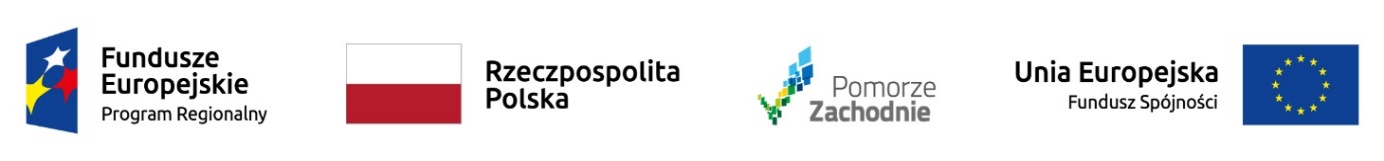 Zadanie  realizowane w ramach projektu pn.:„Kompleksowe zagospodarowanie tarasów Zamku Książąt Pomorskich w Szczecinie"Nr RPZP.04.01.00-32-4004/21 w ramach Regionalnego Programu Operacyjnego Województwa Zachodniopomorskiego 2014-2020Oś Priorytetowa 4 Naturalne otoczenia człowiekaDziałanie 4.1 dziedzictwo kulturoweZamawiający:Zamek Książąt Pomorskich w Szczecinieul. Korsarzy 3470-540 SzczecinWykonawca / Podmiot udostępniający zasoby:*…………………………………………………………………………(pełna nazwa/firma, adres, w zależności od podmiotu: NIP/PESEL, KRS/CEiDG)reprezentowany przez:…………………………………………………………………………(imię, nazwisko, stanowisko/podstawa do  reprezentacji)OŚWIADCZENIE  O  AKTUALNOŚCI  INFORMACJI  W ZAKRESIE PODSTAW WYKLUCZENIA Z POSTĘPOWANIA ZAWARTYCH W FORMULARZU JEDZNa potrzeby postępowania o zamówienie publiczne na:Świadczenie usług Inżyniera Kontraktu oraz nadzoru inwestorskiego nad realizacją zadania pn.: Kompleksowe zagospodarowanie tarasów oraz odbudowa skrzydła północnego ZKP w Szczecinie w formule "zaprojektuj i wybuduj”,oświadczam(-y), że nie podlegam(-y) wykluczeniu z postępowania na podstawie:-  art. 108 ust. 1 pkt 3 ustawy Pzp, -  art. 108 ust. 1 pkt 5 ustawy Pzp, dotyczących zawarcia z innymi wykonawcami porozumienia mającego na celu zakłócenie konkurencji, -  art. 108 ust. 1 pkt 6 ustawy Pzp. Oświadczam, że wszystkie informacje podane w powyższych oświadczeniach są aktualne i zgodne z prawdą oraz zostały przedstawione z pełną świadomością konsekwencji wprowadzenia Zamawiającego w błąd przy przedstawianiu informacji.…………….……. (miejscowość), dnia ………….……. r.               ……………………………………Dokument należy wypełnić i podpisać kwalifikowanym podpisem elektronicznym Zamawiający zaleca zapisanie dokumentu w formacie PDF(*) niepotrzebne skreślićInformacja dla Wykonawcy: Oświadczenie składa tylko Wykonawca, którego oferta zostanie najwyżej oceniona na wezwanie Zamawiającego (w przypadku wykonawców wspólnie ubiegających się o udzielenie zamówienia każdy z wykonawców składa odrębne oświadczenie).Oświadczenie składa na wezwanie Zamawiającego podmiot, na którego zdolnościach w celu potwierdzenia spełniania warunków udziału w postępowaniu powołuje się Wykonawca.